Publicado en España el 03/06/2024 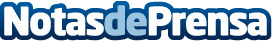 Juan Coll destaca la importancia del mantenimiento preventivo en el frío industrial y comercial para la calidad de los productosLa empresa enfatiza la importancia del mantenimiento preventivo en el frío industrial y comercial como un pilar fundamental para asegurar la calidad y seguridad de los productos alimenticiosDatos de contacto:Joel BotaDpto. Marketing973 20 24 91Nota de prensa publicada en: https://www.notasdeprensa.es/juan-coll-destaca-la-importancia-del Categorias: Nacional Industria Alimentaria Consumo Servicios Técnicos Otras Industrias http://www.notasdeprensa.es